Press ReleaseFeb. 10, 2023Shop Gear, Inc. www.shopgearinc.comsupports Reed-Custer High School’s Industrial Technology Program with purchase discount.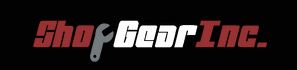 Shop Gear Inc. is a premier distributor of Co-Matic Power Feeders, Portable Edgebanders, Ironwood Machinery, JLT Clamps, Pizzi PVA Glue Applicators, and SawGear in North America and is a division of Advanced Machinery, a leading woodworking solutions dealer in the U.S since 1989. Our mission is to educate and provide you with solutions that create the most value for your business by maximizing the productivity of your operations. Most companies that carry similar products deal with thousands of products which leads to poor customer service. We focus on a small number of products that we have a lot of experience with so we can quickly take care of your needs.Program supporters make it possible to offer great educational opportunities to our students.  You can visit http://rchsit.weebly.com/program-supporters.html to see all of our program supporters.Are you looking to build a pipeline for new skilled employees? Contact: mark.smith@rc255.net     